Πέμπτη, 14 Δεκέμβρη……δίνουμε τη δική μας απάντηση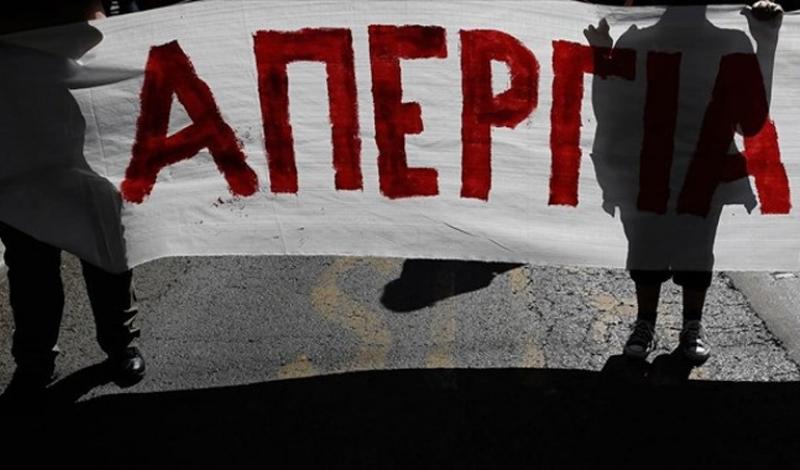 Καμία αύξηση ωραρίου/ μαθητών ανά τμήμαΔίχρονη υποχρεωτική προσχολική αγωγήΜαζικοί μόνιμοι διορισμοί εκπαιδευτικώνΈχουμε τη δύναμη, μπορούμε να τα καταφέρουμε!Κανένας στο σχολείο, κανείς στη δουλειά!Όλοι στην απεργιακή συγκέντρωσηΣΤΗΝ ΠΛΑΤΕΙΑ ΕΥΔΗΛΟΥ ΣΤΙΣ 1200ΣΥΛΛΟΓΟΣ ΕΚΠΑΙΔΕΥΤΙΚΩΝ Π. Ε. ΙΚΑΡΙΑΣ-ΦΟΥΡΝΩΝ